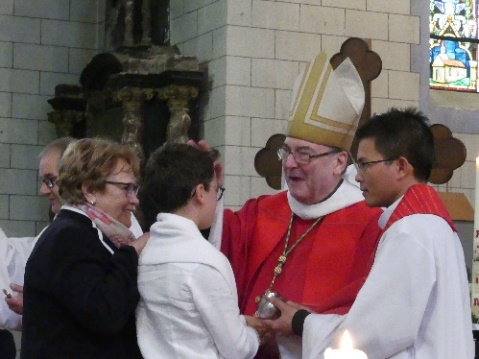 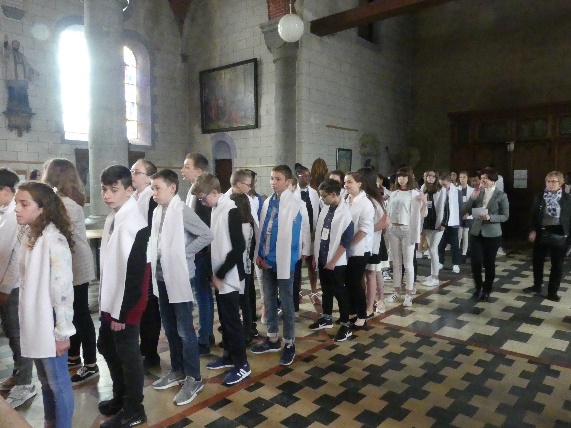 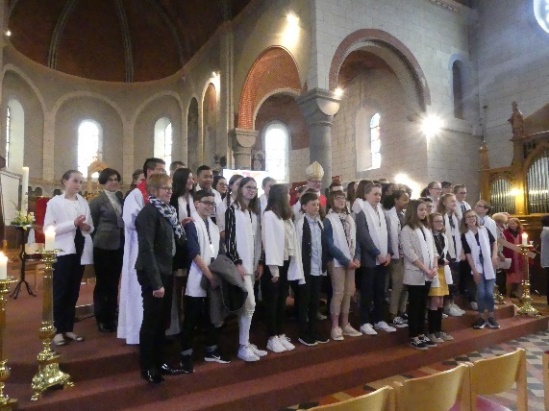                                 CONFIRMATION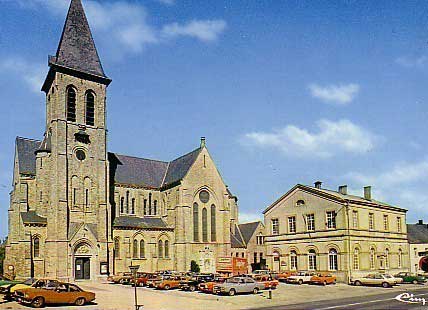 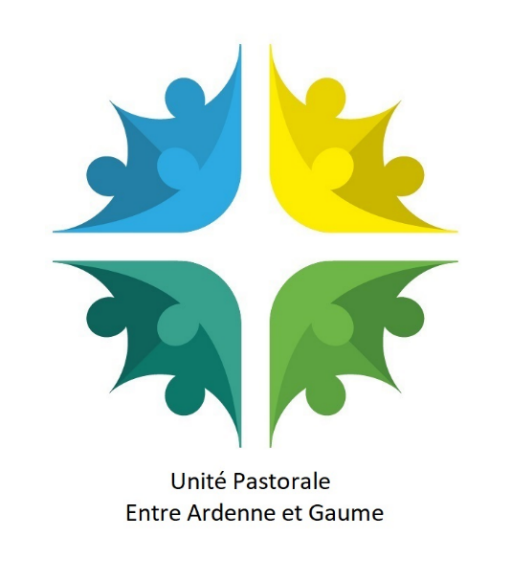 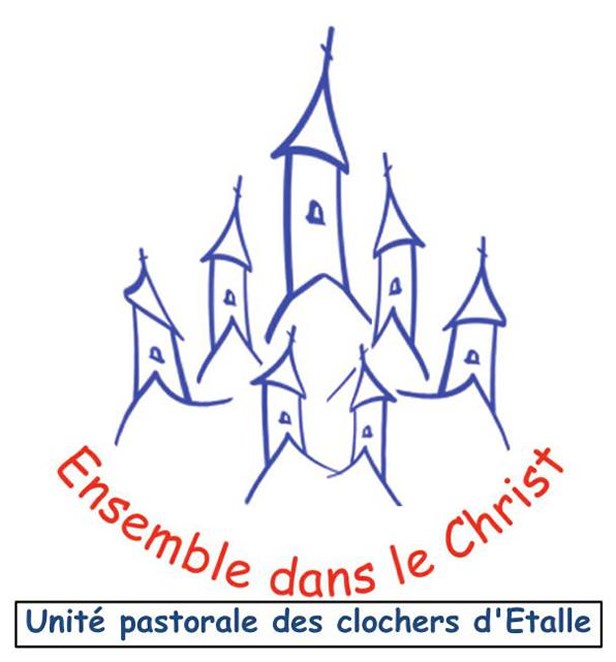                     		               « Regardez comme ils sont beaux,                    avec leur écharpe blanche ! » 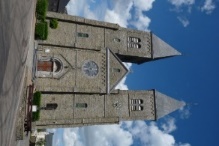      Tel est le mot d’accueil de Mgr Vancottem       en cette célébration de confirmation.      Ce sont les grands garçons et filles       de Habay et d’Etalle !       Double unité pastorale                en ce ce 2e dimanche de Pâques,                               28 avril 2019.« Unissons toutes générations ! »      chant d’entrée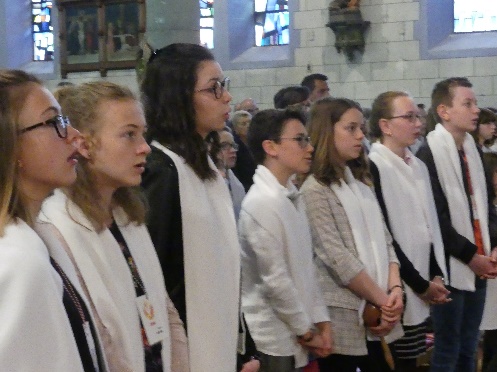 L’écharpe blanche, 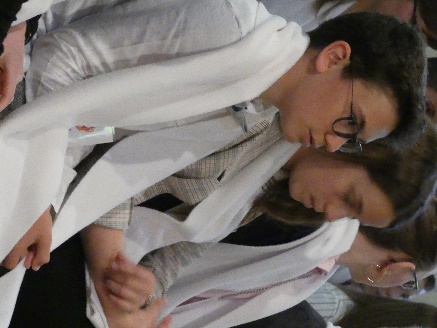 l’habit blanc du baptême, 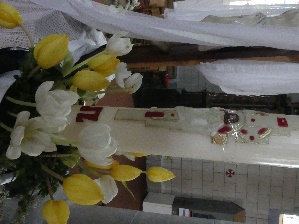 où chacun de nous a revêtu le Christ !« Croyez vous en Jésus-Christ, … qui est ressuscité ? » « Nous croyons ! »La nombreuse assemblée 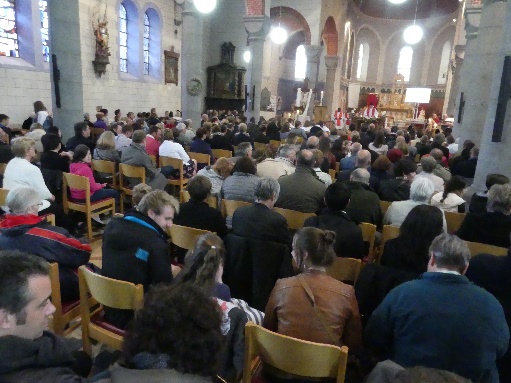 aussi bien que les confirmands 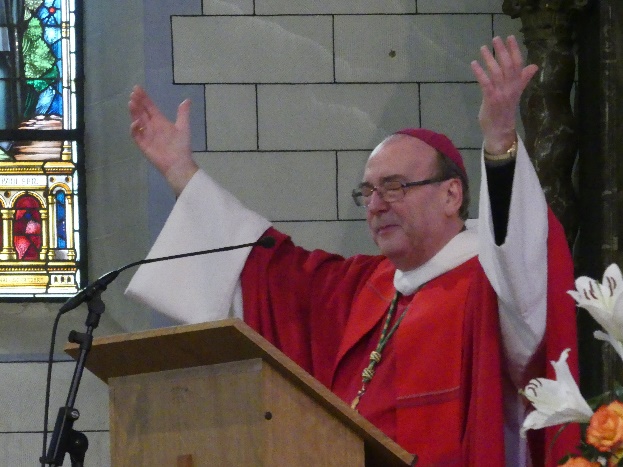 renouvelle sa profession de foi. « Venez louer ! Venez danser !Élevez les mains !... » chant d’entréeDes chants entraînants ponctuent la célébration : 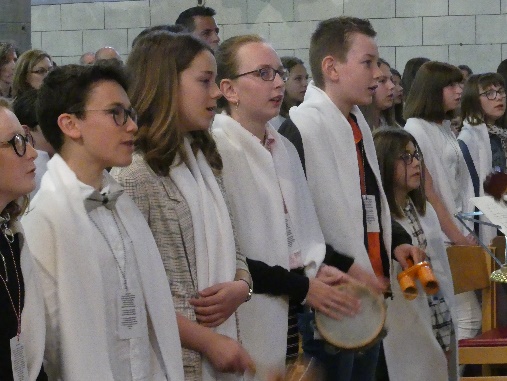 « Ouvrons grand nos portes… »                                 chant d’entrée« Ouvrez vos bras, ouvrez vos cœurs ! »                                   Mgr Vancottem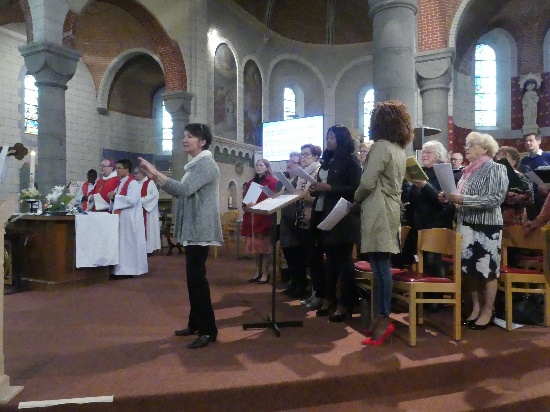 Confirmation, ouverture ! Confirmation, entrée dans le monde des grands, au service dans le Peuple de Dieu ! « Chantier Pastoral ! » 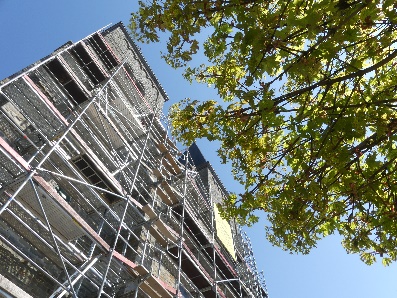 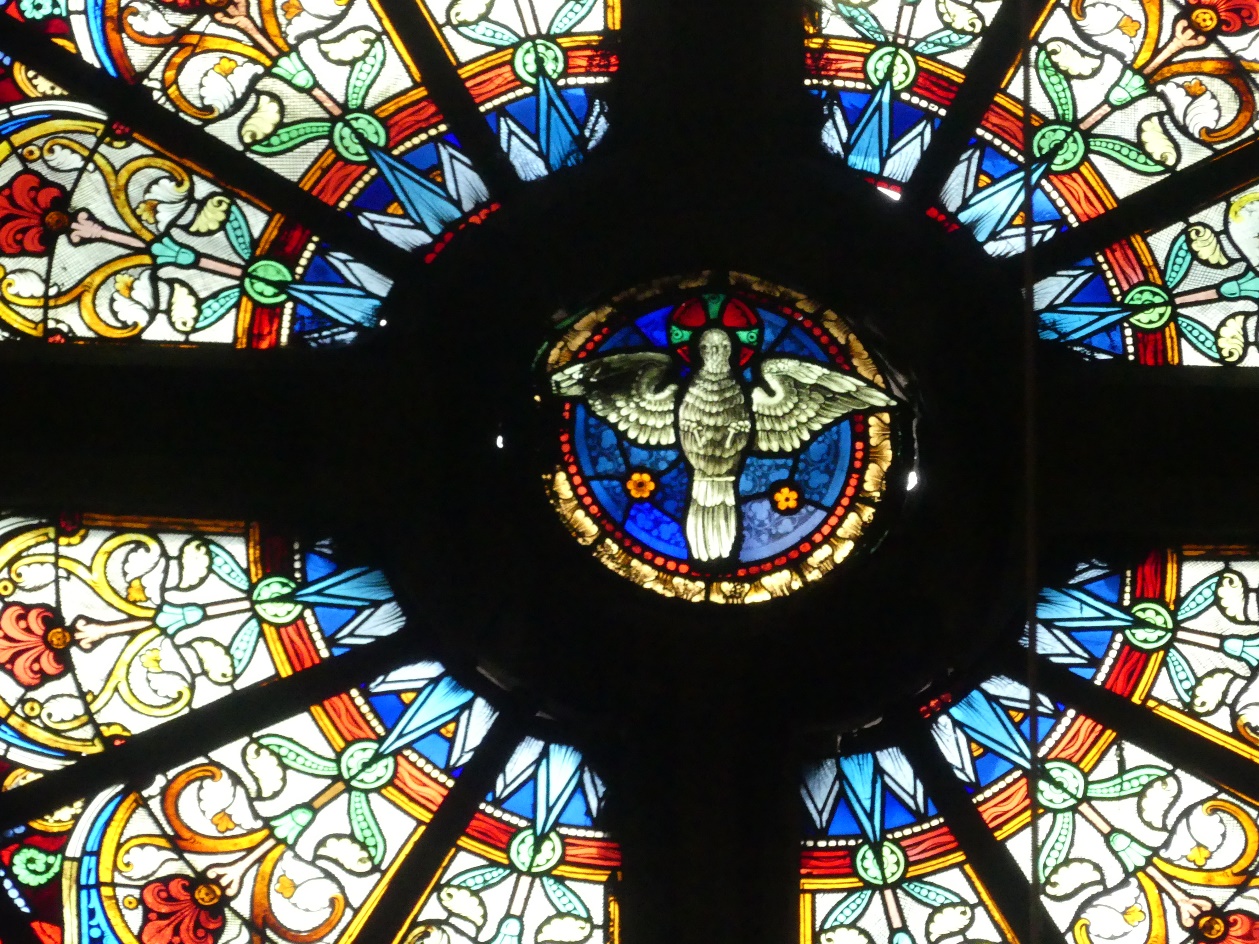 rappelle M le Doyen dans son mot d’accueil, en évoquant les échafaudages 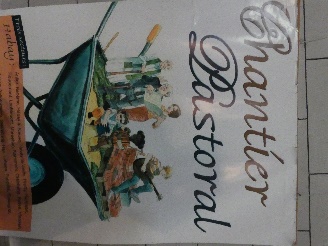 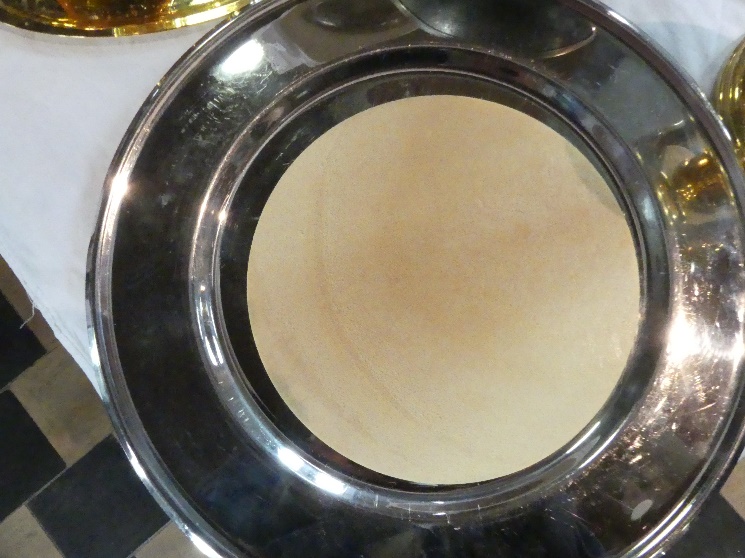 qui habillent notre église en ces jours L’Eglise est un chantier !                   On embauche !...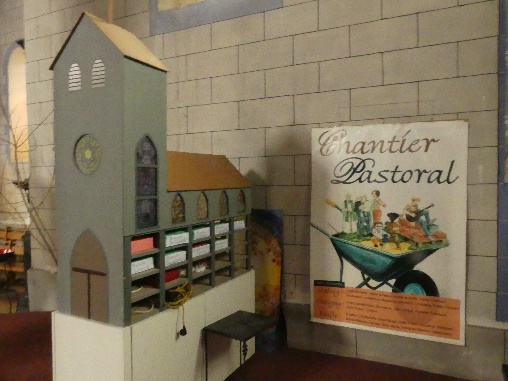 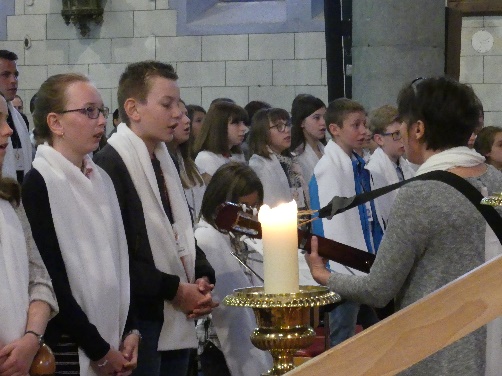 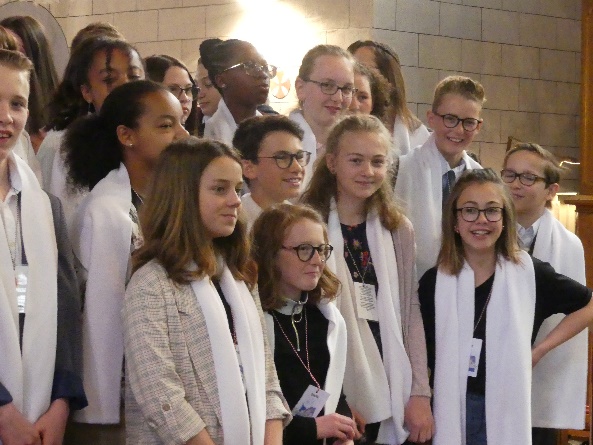 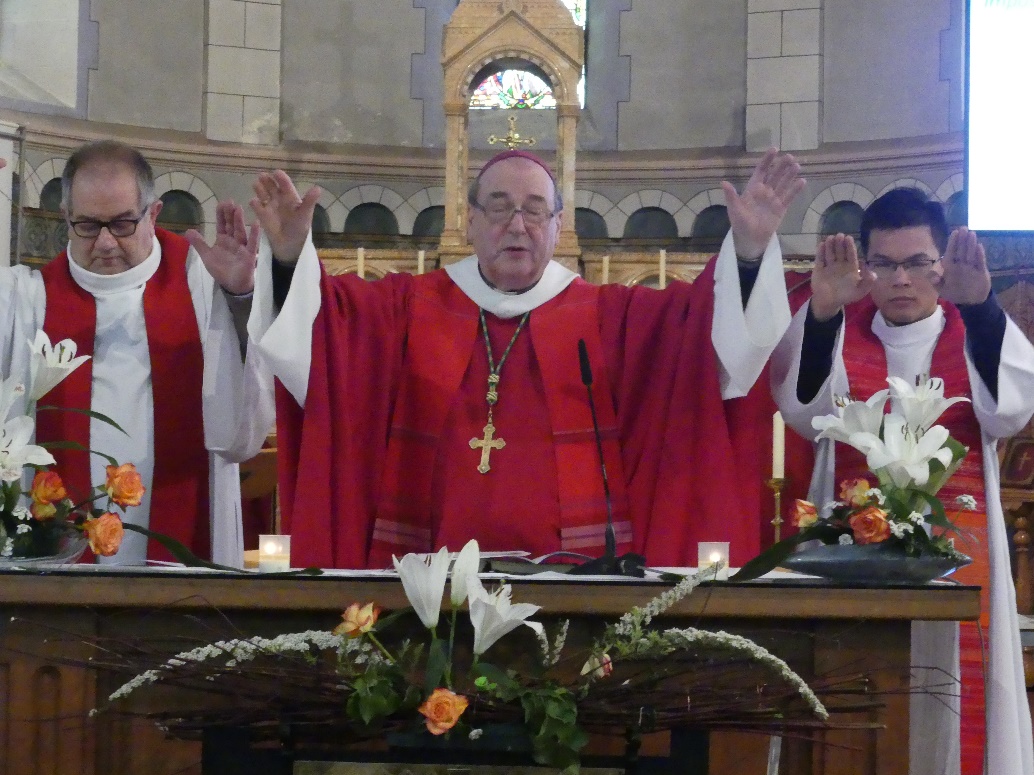 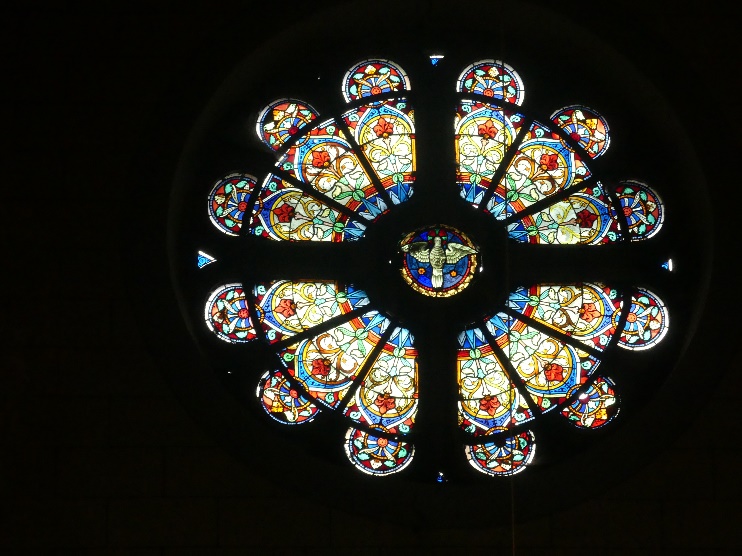 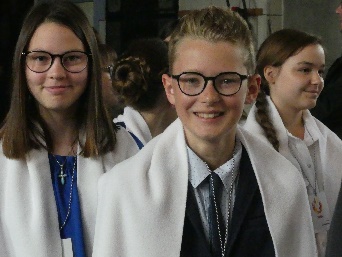 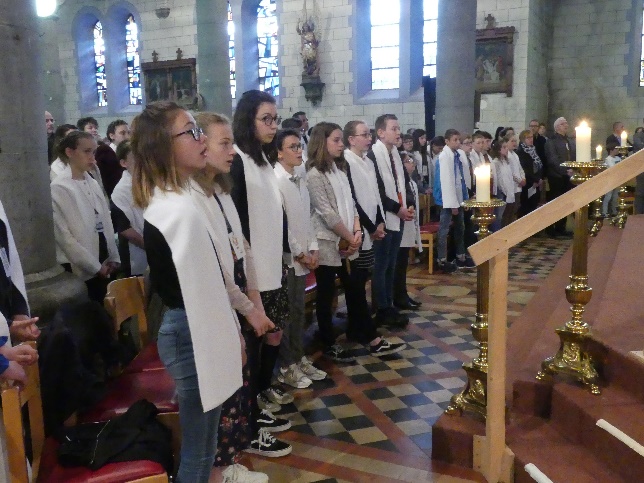 « Me voici ! » répond chacun de ces jeunes, tout rayonnants, 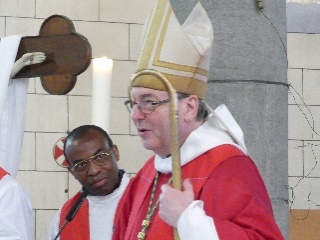 à la façon de Samuel, quand Dieu l’appelle.Me voici pour servir, pour donner, pour me donner !Être confirmé, 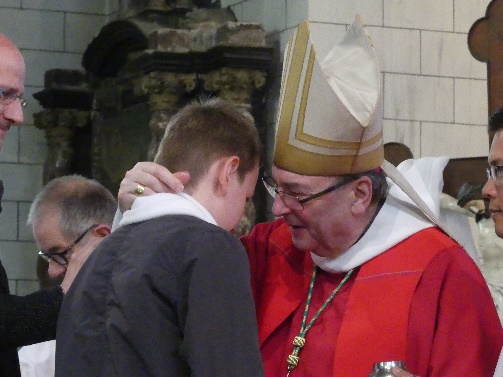 c’est sortir de son enfance, 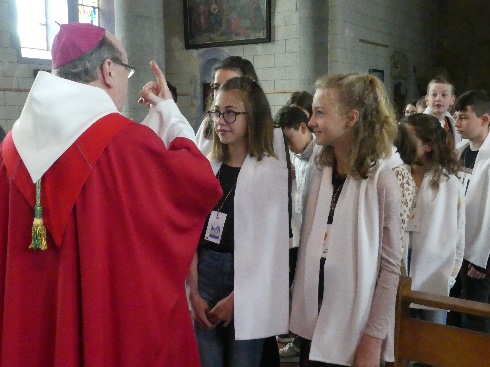 où l’on reçoit, se fait servir …« Découvrez le sens profond de votre vie ! » invite encore notre évêque.« Jésus, tu es avec moi…Je te suivrai dans tes voies ! »                                  chant d’envoiImposition des mains, 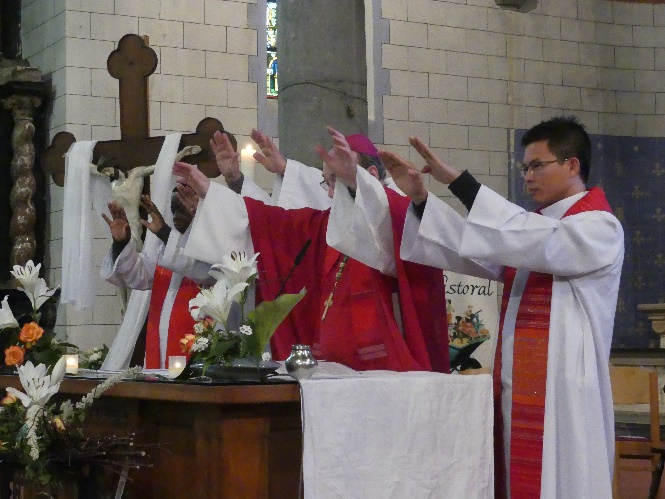 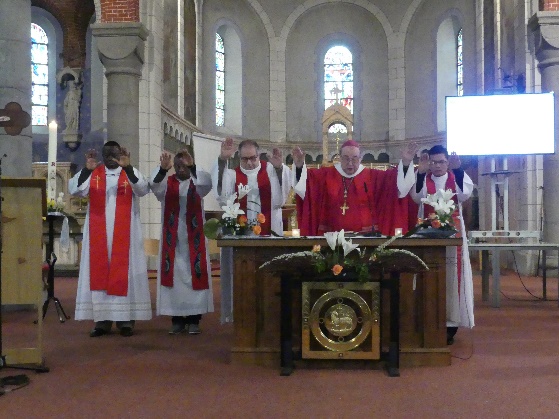 chrismation,… les mains occupent une place importante dans la célébration. Notre liturgie est habillée de signes !« Et je tape des mains, 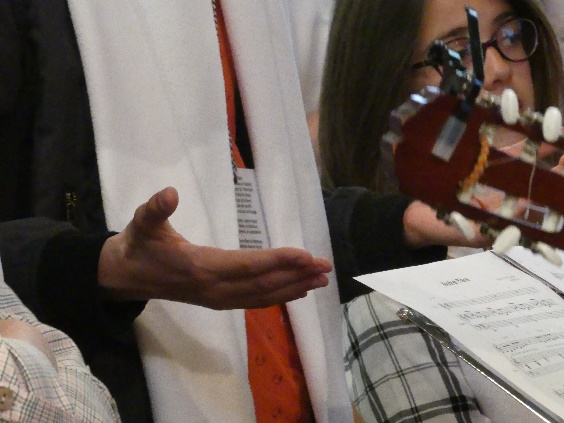 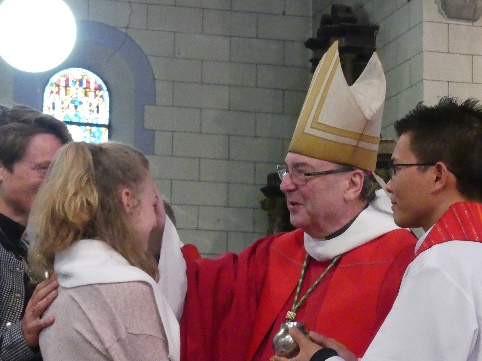 les bouge en t’acclamant, Jésus ! »                                       chant d’envoi          « Confiance à l’Esprit,              feu d’amour de Dieu !L’Esprit est comme les fortes pluies             qui peuvent féconder                   le désert aride !            Feu d’amour de Dieu ! »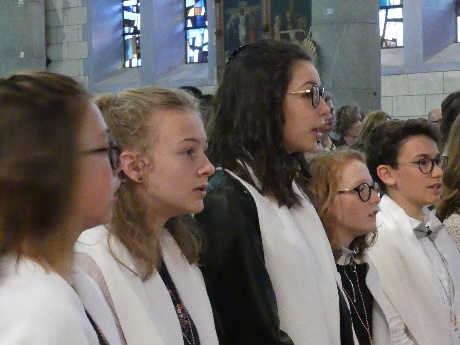  c’est le mot final 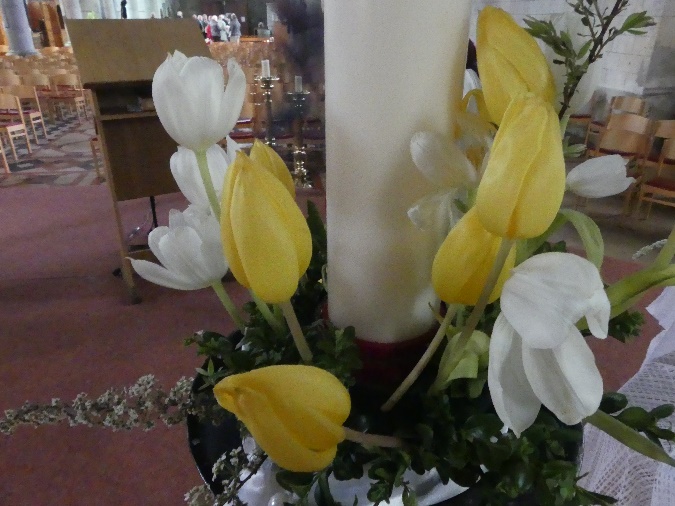                            de notre pasteur. 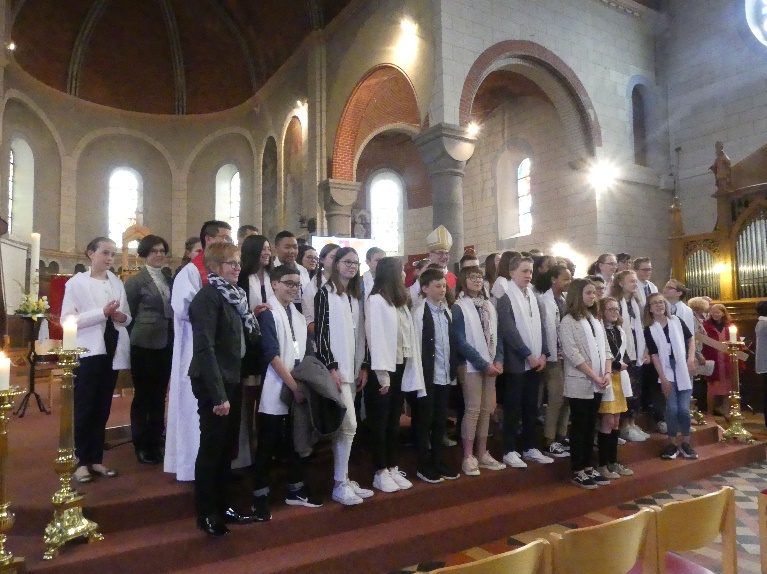                                                                                                     frère Robert